VERTAALSTER     TECHNISCH – MEDISCH - JURIDISCH         CURRICULUM VITAE                 Nederlands – Engels - FransPROFESSIONELE VAARDIGHEDENKwaliteiten en SpecialismeTalen Nederlands, Frans en EngelsSpecialismenTechnisch: machines, motoren, gasinstallaties, technische artikelen, elektrische apparaten en installaties, etc.Medisch: medische apparatuur, diagnose, neurologie, pathologie, etc.Juridisch: algemeen recht, contracten, EU-recht, economie, duurzame energie, etc.Duidelijke en nauwkeurige vertaling van een tekst met behoud van de stijl om alle nuances van de originele tekst te waarborgen; snelle aanpassing aan verschillende onderwerpen, stijlen, situaties of personenOnderzoek naar achtergrondinformatie nodig om het onderwerp van de te vertalen tekst te doorgrondenRedactie, herlezing en herschrijving van tekstenTaaltraining met effectieve methoden voor niveauverhoging Frans en EngelsICT: PC en Mac, Word, Excel, Studio Trados, Dreamweaver, Final CutWERKERVARING2011-nu		Voltijd freelance vertaler en linguïst - Bureau Sylvia Deckers - directeur
2011		Taaltrainer Frans – Hofstad Lyceum - Den Haag NL                    		Leidinggevende internationale jeugdprojecten – NL en UK         		Vertaler webpagina’s agronomie – speciaal onderwijs – FR-EN-NL
2004 		Taaltrainer Engels - Etudes et Formation – Montpellier - FR 		Editor vertalingen Engels - Frans  
2003 		Taaltrainer Engels en ICT - Instituut INESINTE - Huatulco - Mexico
2002 		Taaltrainer Engels - Instituut Calistea – Montpellier - FR
1999 		Projectleidster  en vertaalster, Frans - Engels
 		Europese programma’s Socrates en EVD 
 		Peuple et Culture - Montpellier - FR
1995		ICT-medewerkster - vertaalster Engels - Hewlett Packard - Amsterdam NL1994		         Secretariaat - Manager - Reisbureau Alda - Wenen - AU
1992 		         Financieel adviseuse, Wirtschafts Dienst – Wenen - AU
1992		         Reisgids en projectleidster - Zijderoute China en Pakistan – VNC – Utrecht NL
1991-1994	         Directrice – Therapeut praktijk - Traditionele Chinese Geneeswijze- Westervoort NLOPLEIDINGMaster 	Politieke Wetenschappen IB en Volkenrecht Universiteit van Amsterdam - 1994Master 	Onderwijswetenschappen Maatschappijwetenschappen - Universiteit Leiden 2006
Bachelor 	Onderwijswetenschappen Frans - Hogeschool Windesheim 2008
Bachelor 	Communicatie Engels - Hogeschool voor Tolken en Vertalen 2011 
Proficiency 	Engels Cambridge 2007
DALF 	Frans 2002
CAE 	Engels Cambridge 2001 TOEIC Engels 2000
Certificaat 	van de Spaanse taal 2000
Diploma 	Chef de Projet Europe - Maproc - Montpellier 2000 Diploma 	Therapeut Traditionele Chinese Geneeswijzen 1990 Certificaten 	Financieel Adviseuse - kapitaal, sparen en investeren 1994 
DIVERSENLangdurig verblijf van meerdere jaren 	Noord-Amerika, Frankrijk, Zwitserland, Oostenrijk, Mexico
Reizen culturele, historische kennis 	          	Geheel Europa, Noord-Amerika, China, Rusland, Polen, Hongarije                                                                         	Midden-Oosten en Mexico                                                                                                                                 Nationaliteit 			Nederlands 
Rijbewijs 				A, B en E Vrijetijdsbesteding 	            		   	   Film, video, literatuur, ademhalingsyoga, wandelen, wereldcultuurSylvia DECKERS				            						                        14 rue de la Revolution                                                                                                                                          F-34200 Sete	                    Tel: + 33 6 95 03 81 49				                 	                                      sylviadeckers@wanadoo.fr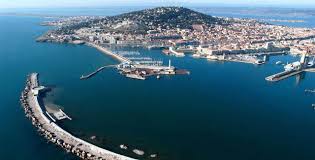 